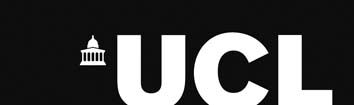 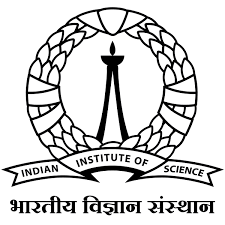 UCL – IIScJoint Research Project ProposalIntroductionWith the objective of enhancing interdisciplinary and collaborative research interest between UCL and IISc, a joint research seed has been established to invite joint project proposals from eligible members from both institutions (For eligibility criteria please refer to call for proposal or speak to Dr Amit Khandelwal at UCL and Dr Amita Sneh at IISc). This scheme essentially provides seed funds for research projects to galvanize research groups from both sides to work on proof-of-concept ideas, generate data and apply for larger grants to international funding agencies. It is expected that these interdisciplinary research groups will:grow in size or merge with other allied research groups and in the process enhance the level of expertise and scope of research in a specific interdisciplinary theme. catalyze the synergistic ‘cross-research activity’ between the two institutes, leading eventually to joint research publications and patents. attract support from external funding agenciesThe joint research seed fund is a one-off grant, and the success of these project will be determined by a number of parameters, including (i) how the project has contributed to joint research activity between the two institutions and (ii) what external grants the team is able to jointly bid for on completion of the project. Title of the project:(Max. 500 characters)Principal Investigator / CollaboratorIIScName, Designation and Department of Principal Investigator:          Contact details
UCLName, Designation and Department of Principal Investigator:            Contact details
Co- Investigators IIScName and Department of Co-Principal Investigator:                               Contact details
UCLName, Designation and Department of Co- Investigator:                           Contact detailsBackground & RationaleObjectives (Specific objectives of both Institutes should be mentioned)(Max. 500 characters)Importance of the project:(Max. 1500 characters)Preliminary work carried by the collaborators in the subject area, if any(Max. 2000 characters)	 Work Plan - Methodology - IISc
Work Plan - Methodology – UCL(Max. 3000 characters each)Expected outcome/endpoints:Ethical clearance (if applicable):TimelinesInterdisciplinary component of the project(Max. 500 characters)How the research expertise of the collaborators is important for the project?(Max. 500 characters)Publications of the PIs relevant to the project (Max.5 publication)(Max.300 characters for each publication details)15. Funding Agency to which project proposal can be submitted after first year for  
      Extramural grantBudget Breakup (Max. Rs 4 lakhs per year with justification) - IIScNote: All applicants should contact Professor Praveen Kumar, Chair, International Relations Office, IISc, praveenk@iisc.ac.in and/or Chair.oir@iisc.ac.in on the use of funds allocated by IIScBudget Breakup (Max. £4,000 per year with justification) – UCLNote: Please contact Dr Amit Khandelwal, UCL Global Engagement, RIGE, Amit.Khandelwal@ucl.ac.uk if you have any questions of the use of funds allocated by UCLAny other relevant information including impact and linkage of your proposal the UN Sustainable Development Goals, of which there are 17, https://sdgs.un.org/goals. Please address how would you develop the outcome in near future so that the seed grant will help the collaboration and research area to grow, and the value / additionality of undertaking a joint research project as opposed to doing this singularly at IISc or UCL itself? (Max. 1500 Characters) 
Brief CV of PI and Co-PIs (not more than 2 pages) including the list of current projects being handled.Timeline of proposed activitiesBudget Head
Amount (1st Year)TotalTravelContingencyBudget Head
Amount (1st Year)TotalConsumablesContingencySupport Staff